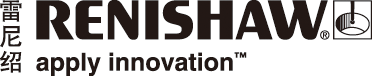 雷尼绍新一代无线电测头测量系统 — 提供丰富的数据信息，延长电池使用寿命高达
400%工程技术领域的跨国公司雷尼绍推出新型无线电测头测量系统。这套测头测量系统将成为雷尼绍众多“智慧工厂”制程控制解决方案中的一员。这些解决方案均经过市场检验，可帮助革新诸多行业机加工车间的生产能力。新一代无线电测头测量系统通过采用新版通信协议的超紧凑型RMI-QE无线电接口与机床CNC通信。雷尼绍对这款市场领先的无线电测头测量系统做了一系列重大改进。新的增强功能可为所有无线电测头大幅延长电池使用寿命，简化设置过程，并且实现远程诊断。互联式接口，面向数字化未来RMI-QE接口安装在加工环境中，采用新版通信协议，并且具有前瞻性，可支持新一代雷尼绍测量产品和智能设备。RMI-QE采用雷尼绍屡经行业检验的2.4 GHz无线电跳频 (FHSS) 传输技术的升级版本，在繁忙的无线电环境中工作时性能成熟可靠，并且符合国际无线电通讯标准。RMI-QE适用于测头与接收器之间无直联的应用场合，例如五轴车铣复合机床。它还允许在同一台数控机床上运行四个独立的对刀仪或工件测头，非常适合带转台或双工作交换台的加工中心。RMI-QE的超紧凑设计支持多种灵活的安装选项。该新一代无线电测头除了与RMI-QE接口配用外，还与传统的RMI-Q接口完全向后兼容。用户友好型测头测量系统一直以来，用户需要手动配置雷尼绍无线电测头设置，以适合机器的工作条件，尤其是针对强振动和高速应用场合。现在，这个过程被大大简化。Opti-Logic™是一项行业首创技术，可通过新型“测头设定”应用程序使用，允许用户在智能手机上配置测头设置。在智能手机的屏幕上显示的可选选项，可通过双向通信传输到测头上。这不仅大大简化了配置过程，而且能够通过常用的应用程序（包括电子邮件、
iMessage®、WhatsApp、LINE和微信）进行远程诊断。环境友好型测头测量系统通过提高测头的电子元器件和无线电传输性能，将电池使用寿命延长了高达400%。配用RMI-QE时，在一般使用情况下，电池使用寿命可长达5年，达到行业领先水平。但是，正如雷尼绍机床产品部应用与市场经理James Hartley所说，这次的设计变化不只是延长了电池使用寿命，“我们不仅对新一代系统所带来的技术进步深感自豪，也同样对正在开展的提升产品环境效率的项目引以为傲。基于这次推出的延长电池使用寿命的技术，以及近期对OMP40-2和OSP60光学测头的改进，雷尼绍致力于通过减少产品相关消耗品，来降低产品对环境的不利影响。”创新制造，你我同行雷尼绍新一代无线电测头测量系统性能可靠，具有自动化的机内对刀、刀具破损检测、工件找正和工件验证能力。将这些控制方法集成到您的制造过程中，可提供丰富的数据信息，帮助您显著提高生产效率、机器利用率，并减少对操作人员和人工干预的依赖。iMessage®为Apple Inc.的商标。详情请访问www.renishaw.com.cn/mtp-完-关于雷尼绍雷尼绍是世界领先的工程科技公司之一，在精密测量和医疗保健领域拥有专业技术。公司向众多行业和领域提供产品和服务 — 从飞机引擎、风力涡轮发电机制造，到口腔和脑外科医疗设备等。此外，它
还在全球增材制造（也称3D打印）领域居领导地位，是一家设计和制造工业用增材制造设备（通过金属粉末“打印”零件）的公司。雷尼绍集团目前在37个国家/地区设有79个分支机构，员工4,400人，其中2,500余名员工在英国本土
工作。公司的大部分研发和制造均在英国本土进行，在截至2020年6月的2020财年，雷尼绍实现销售
收入5.10亿英镑，其中94%来自出口业务。公司最大的市场为中国、美国、日本和德国。了解详细产品信息，请访问雷尼绍网站：www.renishaw.com.cn关注雷尼绍官方微信（雷尼绍Renishaw），随时掌握相关前沿资讯：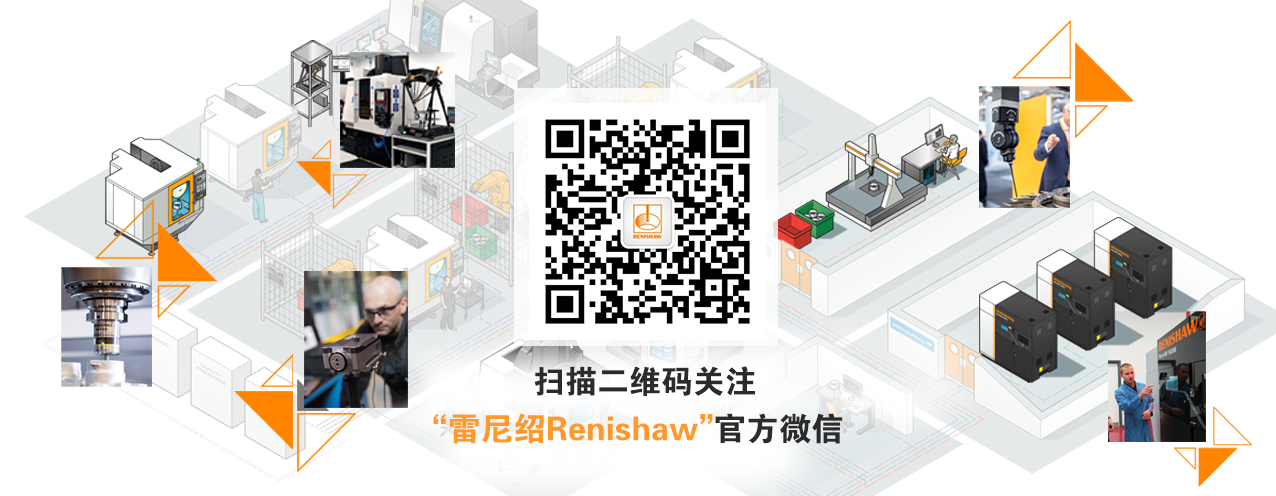 